Tire Pressure Monitoring SystemMeets ASE Task:  (A4-F-7) P-1, (A4-F-10) P-1, (A4-F-11) P-1  Inspect, diagnose and calibrate tire pressure monitoring system.  Name _______________________________   Date ___________  Time on Task __________Make/Model/Year _________________   VIN ________________   Evaluation:   4    3    2    1                  _____  1.  Check service information to determine the specified procedure to follow when 	     inspecting, diagnosing, or calibrating the tire pressure monitoring system.  Describe 	     the specified procedures.		_________________________________________________________________		_________________________________________________________________		______________________________________________________________________  2.  With what type of TPMS is the vehicle equipped?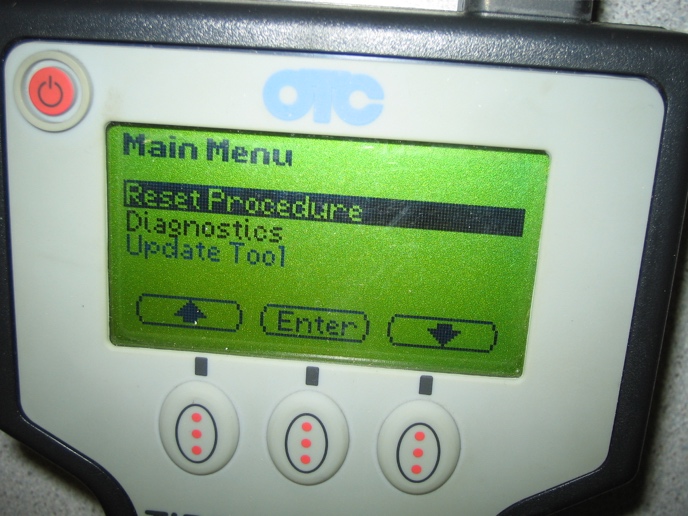 		____  Indirect		____  Direct		If direct-type system, what type of 		sensor is used? 			____  Stem-mounted			____  Banded			____  Unknown_____  3.  Is recalibrating the sensors needed if the tires are rotated?		____  Yes (If yes, what is the procedure?) ________________________________			____________________________________________________________		____  No 